  universidad pedagógica experimental  libertador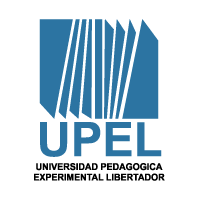 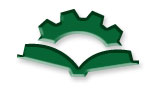 instituto pedagógico rural el mácarosubdirección de investigación y postgradocoordinación general de estudios de postgradoEL PERIODICO ESCOLAR EN EL AULA COMO ESTRATEGIA CREATIVA PARA EL FORTALECIMIENTO DE PRODUCCIONES ESCRITAS.Prof.:							Participante:   Milagros Hernández						Mota Flor  MarinaC.I. Nro. V- 4.358.691.Altagracia de Orituco, Julio de 2009CapÍtulo IPlanteamiento del  ProblemaLa comunicación como acto social vital nace con el hombre  y por consiguiente la tarea de formación en el campo de la misma, prioritaria en este sentido, como hecho social, a la lingüística le interesa estudiar la diversidad de usos verbales y no verbales de la comunicación humana y las determinaciones contextuales que rigen en uso. En todo acto de comunicación el lenguaje se organiza en forma de texto como unidad fundamental, mediante el cual se realiza la actividad lingüística.Por otra parte, la importancia socio cultural  de la lengua escrita para el desempeño exitoso del ser humano, es fundamental el manejo y uso de diferentes tipos de textos escritos tanto en su aspecto comprensivo como en su aspecto productivo.Haciendo énfasis en este último,  la finalidad es lograr una escritura adecuada a la que el texto debe cumplir como lo es el ciudadano de su estructura, vocabulario, coherencia  del mensaje, uso de palabras o recursos conectivos que aseguren la cohesión necesaria entre las oraciones y los párrafos que la integran. Es importante entender que la complejidad del proceso de la comunicación escrita no solo es difícil para el niño , sino también para el adulto, lo que obliga a brindarle un atención sistemática a este proceso, con mayor dedicación en el aula de clase a través de la aplicación de estrategias innovadoras que les permitan a los niños y niñas desarrollar su expresión, pensamientos y reflexiones en situaciones funciónales como escritores y escritoras con la implementación del periódico escolar en el aula de clase como herramienta básica para fortalecer las producciones escritas en los y las estudiantes de la Segunda Etapa de la Escuela Básica “La Cumana” a fin de disminuir el uso exagerado de la copia y el dictado.Ante la situación planteada se formulan las siguientes interrogantes.¿Qué importancia tiene la construcción del periódico escolar en el desarrollo de las producciones escritas de los niños y niñas, de la Segunda Etapa de la Escuela Básica “La Cumana”?Objetivo General:Fortalecer las letras a través del periódico escolar como herramientas para el desarrollo de producciones escritas en los niños y niñas de la Segunda  Etapa de la Escuela Básica “La Cumana”.Objetivos Específicos:1.- Motivar a los niños y niñas de la Segunda Etapa de la Educación Básica en la elaboración del periódico escolar en el aula de clase2.- Lograr la elaboración del periódico escolar impreso con la participación  de niños y niñas de la Segunda Etapa de la Escuela Básica3.- Valorar la importancia de los medios de comunicación impresos a través del periódico escolar.Justificación del ProblemaEn la Escuela Básica “La Cumana” se hace necesario favorecer experiencias significativas que permitan desarrollar competencias lingüísticas, además de mejorar la comprensión y producción de texto. Por ello fue tomado el periódico como estrategia para el fortalecimiento de producciones escritas, ya que los alumnos se pueden involucrar en las problemáticas que suceden dentro y fuera de la institución, siendo ellos protagonistas de su misma Historia.Los alumnos realizarán lecturas, entrevistas y charlas con profesionales del medio, visitas a centros hospitalarios, comerciales de producción; para adaptar y transmitir a sus compañeros esa información se pondrá en práctica la comunicación y producción de afiches en beneficio de la comunidad.Estos alumnos se convertirán en actores y multiplicadores de conocimiento, el cual será planeado en un periódico, para ser distribuido  a toda la comunidad.